St. Mary Parish Recreation District 3 Bayou Vista Community Center1333 Belleview St.P.O. Box 635Patterson, La. 70392985-395-6552The Board of Commissioners of St. Mary Parish Recreation District #3 met in regular session on Monday, October 24, 2022 at 5:30 p.m. in the meeting room at the Bayou Vista Community Center.Members present: Brian Head-President, Steven Kelly-Vice President, Lane Boudreaux, Javon Charles, Dr. Jeffrey Fitter, Michael Guillotte, Calvin JohnsonEmployees of the District: Mark Richard, Jackie Romero Secretary: Monica LestageThe meeting was called to order.All stood for the pledge of allegiance. Roll was called. All were in attendance.There were no guests and no public comments.Board minutes from the September meeting were approved as circulated by motion from Steven Kelly. With Calvin Johnson offering a second, and all in favor, motion passed.Accounts payable was approved by motion from Calvin Johnson. Dr. Fitter offered a second. With all in favor, motion passed.Mark gave the Community Center report. The St. Mary Parish Sheriff's Dept. hosted "Night Out Against Crime." It was a great success. A wedding was held in the gym, multiple rentals in the facility and at the golf course. Ball teams are utilizing the field for practice.Mark gave the manager/maintenance report. He was on a three-week medical leave, and has returned on light duty. Playground equipment is still on order. A new pump for the pressure washer was needed and two mowers were out of service for repairs. The marquee needs repairs. The splash pad at central park is in need of repairs. It will be repaired by spring, when it will be used. While Mark was out, the two maintenance guys kept everything running smoothly. Many compliments were received on the appearance of the grounds due to the pressure washing and painting around the parking lot. Durwyne will be leaving. He has found employment with better pay and benefits.The agenda was amended to include another item by motion from Dr. Fitter, seconded by Steven Kelly, and approved by all.Steven Kelly announced that this would be his final meeting. He and his wife are relocating to Monroeto accept a new position within the ministry. The board members thanked him for his time given to improve the recreation opportunities in Bayou Vista.There being no further business, motion to adjourn was offered by Javon Charles. With a second From Dr. Fitter, and all in favor, motion passed.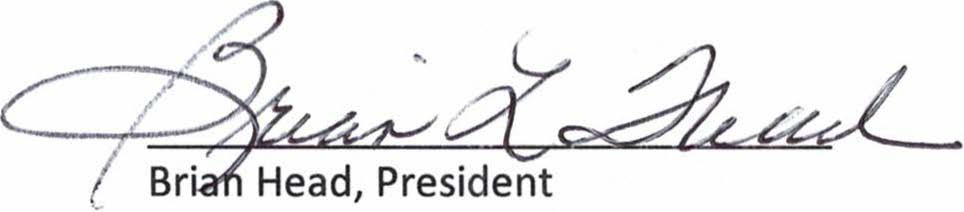 